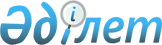 О признании утратившими силу некоторых постановлений акиматаПостановление акимата Костанайской области от 11 февраля 2020 года № 59. Зарегистрировано Департаментом юстиции Костанайской области 13 февраля 2020 года № 8971
      В соответствии с Законом Республики Казахстан от 6 апреля 2016 года "О правовых актах", Законом Республики Казахстан от 25 ноября 2019 года "О внесении изменений и дополнений в некоторые законодательные акты Республики Казахстан по вопросам оказания государственных услуг" акимат Костанайской области ПОСТАНОВЛЯЕТ:
      1. Признать утратившими силу некоторые постановления акимата Костанайской области согласно приложению к настоящему постановлению.
      2. Государственному учреждению "Управление предпринимательства и индустриально-инновационного развития акимата Костанайской области" в установленном законодательством Республики Казахстан порядке обеспечить:
      1) государственную регистрацию настоящего постановления в территориальном органе юстиции;
      2) размещение настоящего постановления на интернет-ресурсе акимата Костанайской области после его официального опубликования.
      3. Контроль за исполнением настоящего постановления возложить на курирующего заместителя акима Костанайской области.
      4. Настоящее постановление вводится в действие по истечении десяти календарных дней после дня его первого официального опубликования. Перечень утративших силу некоторых постановлений акимата Костанайской области
      1. Постановление акимата Костанайской области "Об утверждении регламента государственной услуги "Выписка из государственного реестра туристских маршрутов и троп" от 3 мая 2016 года № 209 (опубликовано 4 июня 2016 года в газете "Костанайские новости", зарегистрировано в Реестре государственной регистрации нормативных правовых актов под № 6399).
      2. Постановление акимата Костанайской области "О внесении изменений в постановление акимата от 3 мая 2016 года № 209 "Об утверждении регламента государственной услуги "Выписка из государственного реестра туристских маршрутов и троп" от 31 мая 2018 года № 253 (опубликовано 20 июня 2018 года в Эталонном контрольном банке нормативных правовых актов Республики Казахстан, зарегистрировано в Реестре государственной регистрации нормативных правовых актов под № 7854).
      3. Постановление акимата Костанайской области "О внесении изменений в некоторые постановления акимата об утверждении регламентов государственных услуг" от 4 октября 2019 года № 420 (опубликовано 16 октября 2019 года в Эталонном контрольном банке нормативных правовых актов Республики Казахстан, зарегистрировано в Реестре государственной регистрации нормативных правовых актов под № 8703).
      4. Постановление акимата Костанайской области "Об утверждении регламентов государственных услуг в сфере туризма" от 11 июля 2016 года № 336 (опубликовано 24 августа 2016 года в информационно-правовой системе "Әділет", зарегистрировано в Реестре государственной регистрации нормативных правовых актов под № 6580).
      5. Постановление акимата Костанайской области "О внесении изменений в постановление акимата от 11 июля 2016 года № 336 "Об утверждении регламентов государственных услуг в сфере туризма" от 31 мая 2018 года № 254 (опубликовано 20 июня 2018 года в Эталонном контрольном банке нормативных правовых актов Республики Казахстан, зарегистрировано в Реестре государственной регистрации нормативных правовых актов под № 7858).
      6. Постановление акимата Костанайской области "Об утверждении регламентов государственных услуг в сфере предпринимательства" от 11 июля 2016 года № 337 (опубликовано 20 августа 2016 года в газете "Костанайские новости", зарегистрировано в Реестре государственной регистрации нормативных правовых актов под № 6578).
      7. Постановление акимата Костанайской области "О внесении изменений в постановление акимата от 11 июля 2016 года № 337 "Об утверждении регламентов государственных услуг в сфере предпринимательства" от 31 октября 2016 года № 486 (опубликовано 3 декабря 2016 года в газете "Костанайские новости", зарегистрировано в Реестре государственной регистрации нормативных правовых актов под № 6713).
      8. Постановление акимата Костанайской области "О внесении изменений в постановление акимата от 11 июля 2016 года № 337 "Об утверждении регламентов государственных услуг в сфере предпринимательства" от 24 июля 2017 года № 363 (опубликовано 18 августа 2017 года в Эталонном контрольном банке нормативных правовых актов Республики Казахстан, зарегистрировано в Реестре государственной регистрации нормативных правовых актов под № 7166).
      9. Постановление акимата Костанайской области "О внесении изменений в постановление акимата от 11 июля 2016 года № 337 "Об утверждении регламентов государственных услуг в сфере предпринимательства" от 3 октября 2017 года № 487 (опубликовано 1 ноября 2017 года в Эталонном контрольном банке нормативных правовых актов Республики Казахстан, зарегистрировано в Реестре государственной регистрации нормативных правовых актов под № 7260).
      10. Постановление акимата Костанайской области "О внесении изменений в постановление акимата от 11 июля 2016 года № 337 "Об утверждении регламентов государственных услуг в сфере предпринимательства" от 27 августа 2019 года № 365 (опубликовано 6 сентября 2019 года в Эталонном контрольном банке нормативных правовых актов Республики Казахстан, зарегистрировано в Реестре государственной регистрации нормативных правовых актов под № 8644).
					© 2012. РГП на ПХВ «Институт законодательства и правовой информации Республики Казахстан» Министерства юстиции Республики Казахстан
				
      Аким Костанайской области 

А. Мухамбетов
Приложение
к постановлению акимата
от 11 февраля 2020 года
№ 59